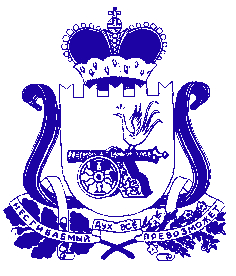 АДМИНИСТРАЦИЯ БОГДАНОВСКОГО СЕЛЬСКОГО ПОСЕЛЕНИЯ ХОЛМ-ЖИРКОВСКОГО РАЙОНА СМОЛЕНСКОЙ ОБЛАСТИР А С П О Р Я Ж Е Н И Е  от 22.01. 2020  года   № 6с. Боголюбово1. Утвердить прилагаемые должностные инструкции работников Администрации  Богдановского сельского поселения Холм-Жирковского района Смоленской области. (Приложение №1)2. Старшему менеджеру Администрации Богдановского сельского поселения Холм-Жирковского района Смоленской области, ответственной за кадровое делопроизводство Янковской Т.В. ознакомить работников персонально под роспись с даты ввода в действие должностной инструкции.Глава муниципального образованияБогдановского сельского поселенияХолм-Жирковского района Смоленской области                                                                       В.М. ПерсидскийПриложение №1УТВЕРЖДЕНАраспоряжением АдминистрацииБогдановского сельского поселенияХолм-Жирковского района Смоленской областиот 22.01.2020г  № 6Должностная инструкцияГлавного специалистаАдминистрации Богдановского сельского поселенияХолм-Жирковского района Смоленской области1. Общее положения1.1. Должность муниципальной службы - Главный специалист- главный бухгалтер Администрации Богдановского сельского поселения Холм-Жирковского района Смоленской области (далее – главный специалист) в соответствии Реестром должностей муниципальной службы в Смоленской области относится к старшей группе должностей муниципальной службы. 1.2. Главный специалист подчиняется непосредственно Главе муниципального образования Богдановского сельского поселения Холм-Жирковского района Смоленской области. 1.3. Главный специалист назначается и освобождается от должности Главой муниципального образования Богдановского сельского поселения Холм-Жирковского района Смоленской области в порядке, установленном Трудовым кодексом Российской Федерации и областным законодательством о муниципальной службе.1.4.  В период временного отсутствия главного специалиста (болезнь, отпуск, командировка и др.) его обязанности исполняет специалист I категории Администрации Богдановского сельского поселения Холм-Жирковского района Смоленской области без освобождения от основных обязанностей. 1.5.	В своей деятельности главный специалист руководствуется Конституцией Российской Федерации, федеральными конституционными законами, федеральными законами, указами и распоряжениями Президента Российской Федерации, постановлениями и распоряжениями Правительства Российской Федерации, иными правовыми актами федеральных органов государственной власти, Уставом Смоленской области,  областными законами и иными правовыми актами Смоленской области, а также Уставом Богдановского сельского поселения Холм-Жирковского района Смоленской области, Регламентом Администрации Богдановского сельского поселения Холм-Жирковского района Смоленской области, иными правовыми актами органов местного самоуправления Богдановского сельского поселения Холм-Жирковского района Смоленской области и настоящей должностной инструкцией. 2. Квалификационные требованияК главному специалисту предъявляются следующие квалификационные требования:2.1. На должность главного специалиста назначается лицо, имеющее высшее образование, без предъявления требований к стажу муниципальной службы и стажу работы по специальности, направлению подготовки.2.2. Знание Конституции Российской Федерации, федеральных законов применительно к исполнению своих должностных обязанностей, прав и ответственности; Устава Смоленской области и областных законов  применительно к исполнению своих должностных обязанностей, прав и ответственности; указов Президента Российской Федерации и постановлений Правительства Российской Федерации, иных нормативных правовых актов, регулирующих вопросы местного самоуправления в Российской Федерации; Регламента Администрации Богдановского сельского поселения Холм-Жирковского района Смоленской области, иных правовых актов органов местного самоуправления района; правил внутреннего трудового распорядка; порядка работы со служебной информацией и настоящей должностной инструкцией. 2.3. Наличие необходимых для исполнения должностных обязанностей навыков: умения работать с людьми, владения приемами межличностных отношений, умения контролировать и анализировать, владения красноречием, владением способностями подготовки делового письма, умение внимательно слушать коллег, умения создавать эффективные взаимоотношения в коллективе (психологический климат), быть способным признавать свою неправоту, умения подчинять тактические цели стратегическим, умения разрабатывать план конкретных действий, умения оперативно принимать и реализовывать решения, умения адаптировать к новой ситуации и применять новые подходы к решению возникающих проблем, умения видеть, поддерживать и применять новое, передовое, умения советоваться с коллективом, владения компьютерной и другой оргтехникой, а также необходимым программным обеспечением, умения систематически повышать свою квалификацию, умения не допускать личностных конфликтов с коллегами, умения эффективно сотрудничать, иметь склонность к гибкости и компромиссам при решении проблем в конфликтных ситуациях, быть ответственным по отношению к людям, быть отзывчивым, быть всегда дружелюбным.2.4.  Знание систем взаимодействия с гражданами и организациями; учетных систем, обеспечивающих поддержку выполнения Администрацией Богдановского сельского поселения Холм-Жирковского района Смоленской области основных задач и функций; систем межведомственного взаимодействия; систем управления государственными и (или) муниципальными информационными ресурсами; информационно-аналитических систем, обеспечивающих сбор, обработку, хранение и анализ данных; систем управления электронными архивами; систем информационной безопасности; систем управления эксплуатацией.2.5.  Наличие навыков  работы с системами взаимодействия с гражданами и организациями; работы с системами межведомственного взаимодействия; работы с системами управления государственными и (или) муниципальными информационными ресурсами; работы с информационно-аналитическими системами, обеспечивающими сбор, обработку, хранение и анализ данных; работы с системами управления электронными архивами; работы с системами информационной безопасности; работы с системами управления эксплуатацией.3. Должностные обязанности, права и ответственность3.1. Главный специалист обязан:3.1.1.	 Соблюдать Конституцию Российской Федерации, федеральные конституционные законы, федеральные законы, иные нормативные правовые акты Российской Федерации, Устав Смоленской области, областные законы, Устав, иные Богдановского сельского поселения Холм-Жирковского района Смоленской области, муниципальные правовые акты и обеспечивать их исполнение;3.1.2.	 Исполнять в полном объеме должностные обязанности в соответствии с должностной инструкцией;3.1.3. Соблюдать при исполнении должностных обязанностей права и законные интересы граждан и организаций;3.1.4. Осуществлять организацию бухгалтерского учета хозяйственно-финансовой деятельности и контроль за экономным использованием материальных, трудовых и финансовых ресурсов, сохранностью собственности Администрации Богдановского сельского поселения Холм-Жирковского района Смоленской области.3.1.5. Формировать в соответствии с законодательством о бухгалтерском учете учетную политику, исходя из структуры и особенностей деятельности предприятия, необходимости обеспечения его финансовой устойчивости.3.1.6. Возглавлять работу по подготовке и принятию рабочего плана счетов, форм первичных учетных документов, применяемых для оформления хозяйственных операций, по которым не предусмотрены типовые формы, разработке форм документов внутренней бухгалтерской отчетности, а также обеспечению порядка проведения инвентаризаций, контроля за проведением хозяйственных операций, соблюдения технологии обработки бухгалтерской информации и порядка документооборота.3.1.7. Обеспечивать рациональную организацию бухгалтерского учета и отчетности на основе максимальной централизации учетно - вычислительных работ и применения современных технических средств и информационных технологий, прогрессивных форм и методов учета и контроля, формирование и своевременное представление полной и достоверной бухгалтерской информации о деятельности Администрации Богдановского сельского поселения Холм-Жирковского района Смоленской области, её имущественном положении, доходах и расходах, а также разработку и осуществление мероприятий, направленных на укрепление финансовой дисциплины.3.1.8. Организовывать учет имущества, обязательств и хозяйственных операций, поступающих основных средств, товарно - материальных ценностей и денежных средств, своевременное отражение на счетах бухгалтерского учета операций, связанных с их движением, учет издержек производства и обращения, исполнения смет расходов, реализации продукции, выполнения работ (услуг), результатов хозяйственно-финансовой деятельности Администрации Богдановского сельского поселения Холм-Жирковского района Смоленской области, а также финансовых, расчетных и кредитных операций.3.1.9. Обеспечивать законность, своевременность и правильность оформления документов, расчеты по заработной плате, правильное начисление и перечисление налогов и сборов в федеральный, региональный и местный бюджеты, страховых взносов в государственные внебюджетные социальные фонды, платежей в банковские учреждения, средств на финансирование капитальных вложений, погашение в установленные сроки задолженностей банкам по ссудам, а также отчисление средств на материальное стимулирование работников Администрации Богдановского сельского поселения Холм-Жирковского района Смоленской области.3.1.10. Осуществлять контроль за соблюдением порядка оформления первичных и бухгалтерских документов, расчетов и платежных обязательств, расходования фонда заработной платы, за установлением должностных окладов работникам, проведением инвентаризаций основных средств, товарно-материальных ценностей и денежных средств, проверок организации бухгалтерского учета и отчетности.3.1.11. Участвовать в проведении экономического анализа хозяйственно-финансовой деятельности Администрации Богдановского сельского поселения Холм-Жирковского района Смоленской области по данным бухгалтерского учета и отчетности в целях выявления внутрихозяйственных резервов, устранения потерь и непроизводительных затрат.3.1.12. Принимать меры по предупреждению недостач, незаконного расходования денежных средств и товарно-материальных ценностей, нарушений финансового и хозяйственного законодательства. Участвует в оформлении материалов по недостачам и хищениям денежных средств и товарно-материальных ценностей, контролирует передачу в необходимых случаях этих материалов в следственные и судебные органы.3.1.13. Вести работу по обеспечению строгого соблюдения штатной, финансовой и кассовой дисциплины, смет административно - хозяйственных и других расходов, законности списания со счетов бухгалтерского учета недостач, дебиторской задолженности и других потерь, сохранности бухгалтерских документов, оформления и сдачи их в установленном порядке в архив.3.1.14. Участвовать в разработке и внедрении рациональной плановой и учетной документации, прогрессивных форм и методов ведения бухгалтерского учета на основе применения современных средств вычислительной техники.3.1.15. Обеспечивать составление баланса и оперативных сводных отчетов о доходах и расходах средств, об использовании бюджета, другой бухгалтерской и статистической отчетности, представление их в установленном порядке в соответствующие органы.3.1.16. Оказывать методическую помощь работникам Администрации Богдановского сельского поселения Холм-Жирковского района Смоленской области по вопросам бухгалтерского учета, контроля, отчетности и экономического анализа. Руководит менеджером - бухгалтером.3.1.17.  Уведомлять представителя нанимателя:1) о случаях обращения к нему лиц в целях склонения его к совершению коррупционных правонарушений;2) о личной заинтересованности при исполнении должностных обязанностей, которая может привести к конфликту интересов, и принимать меры по предотвращению подобного конфликта;3.1.18. Представлять в установленном порядке предусмотренные законодательством Российской Федерации сведения о себе и членах семьи.3.1.19.  Предоставлять сведения о своих доходах и расходах, об имуществе и обязательствах имущественного характера, а также сведения о доходах и расходах, об имуществе и обязательствах имущественного характера своих супруги (супруга) и несовершеннолетних детей.3.1.20. Не разглашать сведения, составляющие государственную и иную охраняемую федеральными законами тайну, а также ставшие ему известными в связи с исполнением должностных обязанностей, в том числе касающиеся частной жизни и здоровья граждан или затрагивающие их честь и достоинство.3.1.21. Беречь государственное и муниципальное имущество, в том числе предоставленное ему для исполнения должностных обязанностей.          3.1.22. Сообщать представителю нанимателя либо непосредственному руководителю о возникновении ситуации, представляющей угрозу жизни и здоровья людей, сохранности имущества представителя нанимателя;          3.1.23. Сообщать представителю нанимателя о выходе из гражданства Российской Федерации или о приобретении гражданства иностранного государства в день приобретения гражданства иностранного государства.3.1.24. Соблюдать ограничения, выполнять обязательства, не нарушать запреты, установленные федеральным законодательством. 3.1.25. Соблюдать установленные в Администрации Богдановского сельского поселения Холм-Жирковского района Смоленской области правила внутреннего трудового распорядка, должностную инструкцию, порядок работы со служебной информацией;3.1.26. Соблюдать требования Кодекса чести муниципального служащего.3.1.27. Соблюдать нормы служебной этики, не допускать действий, приводящих к затруднению деятельности или подрыву авторитета Администрации Богдановского сельского поселения Холм-Жирковского района Смоленской области.3.1.28. Соблюдать требования по охране труда и обеспечению безопасности труда.3.2. Главный специалист имеет право:3.2.1. Взаимодействовать в пределах своих должностных обязанностей с работниками органов исполнительной власти Смоленской области, органов местного самоуправления иных муниципальных образований, а также  муниципальных предприятий и учреждений, общественных объединений. 3.2.2. Пользоваться информационными банками данных органов государственной власти Смоленской области, органов местного самоуправления муниципального образования «Холм-Жирковский район» Смоленской области, органов местного самоуправления городских и сельских поселений.3.2.3. Знакомиться и работать с правовыми актами, иными документами, информационно-аналитическими материалами, поступающими в Администрацию Богдановского сельского поселения Холм-Жирковского района Смоленской области. 3.2.4. Участвовать в совещаниях, семинарах и других мероприятиях, проводимых Администрацией Смоленской области, Администрацией муниципального образования «Холм-Жирковский район» Смоленской области.3.2.5. Пользоваться всеми трудовыми правами в соответствии с Трудовым кодексом Российской Федерации.3.2.6. На обеспечение надлежащими организационно-техническими условиями, необходимыми для исполнения должностных обязанностей.3.2.7. На ознакомление с должностной инструкцией и иными документами, определяющими его права и обязанности по замещаемой должности муниципальной  службы.3.2.8. На отдых, обеспечиваемый установлением нормальной продолжительности рабочего времени, предоставлением выходных дней и нерабочих праздничных дней, а также ежегодных оплачиваемого основного и дополнительного отпусков.3.2.9. На оплату труда и другие выплаты в соответствии с законами, иными нормативными правовыми актами и трудовым договором.3.2.10. На получение в установленном порядке информации и материалов, необходимых для исполнения должностных обязанностей, а также на внесение предложений о совершенствовании деятельности Администрации Богдановского сельского поселения Холм-Жирковского района Смоленской области.3.2.11. На доступ в установленном порядке к сведениям, составляющим государственную тайну, если исполнение должностных обязанностей связано с использованием таких сведений.3.2.12. На ознакомление с отзывами о его профессиональной служебной деятельности и другими документами до внесения их в его личное дело, материалами личного дела, а также на приобщение к личному делу его письменных объяснений и других документов и материалов.3.2.13. На защиту сведений о муниципальном  служащем.3.2.14. На участие по своей инициативе в конкурсе на замещение вакантной должности муниципальной службы.3.2.15. Проходить повышение квалификации за счет средств бюджета Богдановского сельского поселения Холм-Жирковского района Смоленской области.3.3. Главный специалист несет ответственность, установленную федеральным и областным законодательством:3.3.1. За ненадлежащее исполнение или неисполнение возложенных на него обязанностей, предусмотренных настоящей должностной инструкцией, в пределах, определенных действующим законодательством о муниципальной службе в Смоленской области.3.3.2.  За правонарушения, совершенные в процессе осуществления своей деятельности в пределах, определенных административным, уголовным и гражданским законодательством Российской Федерации.3.3.3. За действия или бездействие, ведущие к нарушению прав и законных интересов граждан.3.3.4.  За несоблюдение ограничений и запретов, связанных с муниципальной службой.4. Порядок служебного взаимодействия.Главный специалист  для выполнения своих должностных обязанностей и реализации предоставленных прав в порядке, установленном действующими нормативными правовыми актами и иными организационно-распорядительными документами взаимодействует:1)  с  работниками, структурными подразделениями и должностными лицами государственных органов;2)  с работниками, структурными подразделениями и должностными лицами органов местного самоуправления;3) с организациями и гражданами.С инструкцией ознакомлен (а):_____________                ___________________                                                ( подпись)                                  (Ф.И.О)«____»__________________20__г.УТВЕРЖДЕНАраспоряжением АдминистрацииБогдановского сельского поселенияХолм-Жирковского районаСмоленской областиот 22.01.2020г № 6Должностная инструкцияведущего специалиста АдминистрацииБогдановского сельского поселенияХолм-Жирковского района Смоленской области1. Общие положения1.1. Должность муниципальной службы – ведущий специалист  Администрации Богдановского сельского поселения Холм-Жирковского района Смоленской области (далее – ведущий специалист) в соответствии  Реестром должностей муниципальной службы в Смоленской области относится к старшей группе должностей муниципальной службы. 1.2. Ведущий специалист подчиняется непосредственно Главе  муниципального образования Богдановского сельского поселения Холм-Жирковского района Смоленской области. 1.3. Ведущий специалист назначается и освобождается от должности Главой муниципального образования Богдановского сельского поселения Холм-Жирковского района Смоленской области в порядке, установленном Трудовым кодексом Российской Федерации и областным законодательством о муниципальной службе.1.4. В период временного отсутствия ведущего специалиста (болезнь, отпуск, командировка и др.) его обязанности исполняет старший менеджер Администрации Богдановского сельского поселения Холм-Жирковского района Смоленской области без освобождения от исполнения основных обязанностей. 1.5.	В своей деятельности ведущий специалист руководствуется Конституцией Российской Федерации, федеральными конституционными законами, федеральными законами, указами и распоряжениями Президента Российской Федерации, постановлениями и распоряжениями Правительства Российской Федерации, иными правовыми актами федеральных органов государственной власти, Уставом Смоленской области,  областными законами и иными правовыми актами Смоленской области, а также Уставом Богдановского сельского поселения Холм-Жирковского района Смоленской области, Регламентом Администрации Богдановского сельского поселения Холм-Жирковского района Смоленской области, иными правовыми актами органов местного самоуправления Богдановского сельского поселения Холм-Жирковского района Смоленской области и настоящей должностной инструкцией. 2. Квалификационные требованияК ведущему специалисту предъявляются следующие квалификационные требования:2.1. На должность ведущего специалиста назначается лицо, имеющее высшее образование, без предъявления требований к стажу муниципальной службы и стажу работы по специальности, направлению подготовки.2.2. Знание Конституции Российской Федерации, федеральных законов применительно к исполнению своих должностных обязанностей, прав и ответственности; Устава Смоленской области и областных законов  применительно к исполнению своих должностных обязанностей, прав и ответственности; указов Президента Российской Федерации и постановлений Правительства Российской Федерации, иных нормативных правовых актов, регулирующих вопросы местного самоуправления в Российской Федерации; Регламента Администрации Богдановского сельского поселения Холм-Жирковского района Смоленской области, иных правовых актов органов местного самоуправления района; правил внутреннего трудового распорядка; порядка работы со служебной информацией и настоящей должностной инструкцией. 2.3. Наличие необходимых для исполнения должностных обязанностей навыков: умения работать с людьми, владения приемами межличностных отношений, умения контролировать и анализировать, владения красноречием, владением способностями подготовки делового письма, умение внимательно слушать коллег, умения создавать эффективные взаимоотношения в коллективе (психологический климат), быть способным признавать свою неправоту, умения подчинять тактические цели стратегическим, умения разрабатывать план конкретных действий, умения оперативно принимать и реализовывать решения, умения адаптировать к новой ситуации и применять новые подходы к решению возникающих проблем, умения видеть, поддерживать и применять новое, передовое, умения советоваться с коллективом, владения компьютерной и другой оргтехникой, а также необходимым программным обеспечением, умения систематически повышать свою квалификацию, умения не допускать личностных конфликтов с коллегами, умения эффективно сотрудничать, иметь склонность к гибкости и компромиссам при решении проблем в конфликтных ситуациях, быть ответственным по отношению к людям, быть отзывчивым, быть всегда дружелюбным.2.4. Знание систем взаимодействия с гражданами и организациями; учетных систем, обеспечивающих поддержку выполнения Администрацией Богдановского сельского поселения Холм-Жирковского района Смоленской области, основных задач и функций; систем межведомственного взаимодействия; систем управления государственными и (или) муниципальными информационными ресурсами; информационно-аналитических систем, обеспечивающих сбор, обработку, хранение и анализ данных; систем управления электронными архивами; систем информационной безопасности; систем управления эксплуатацией.2.5. Наличие навыков работы с системами взаимодействия с гражданами и организациями; работы с системами межведомственного взаимодействия; работы с системами управления государственными и (или) муниципальными информационными ресурсами; работы с информационно-аналитическими системами, обеспечивающими сбор, обработку, хранение и анализ данных; работы с системами управления электронными архивами; работы с системами информационной безопасности; работы с системами управления эксплуатацией.3. Должностные обязанности, права и ответственность3.1. Ведущий специалист обязан:3.1.1.	 Соблюдать Конституцию Российской Федерации, федеральные конституционные законы, федеральные законы, иные нормативные правовые акты Российской Федерации, Устав Смоленской области, областные законы, Устав Богдановского сельского поселения Холм-Жирковского района Смоленской области, иные муниципальные правовые акты и обеспечивать их исполнение.3.1.2.	 Исполнять в полном объеме должностные обязанности в соответствии с должностной инструкцией.3.1.3. Соблюдать при исполнении должностных обязанностей права и законные интересы граждан и организаций.3.1.4. Содействовать оказанию организационно-методической и правовой помощи органам местного самоуправления Богдановского сельского поселения Холм-Жирковского района Смоленской области. 3.1.5. Готовить ответы на запросы федеральных государственных органов власти, органов местного самоуправления, а также учреждений, организаций, граждан.3.1.6. Разрабатывать проекты нормативных правовых актов, правовых актов органов местного самоуправления Богдановского сельского поселения Холм-Жирковского района Смоленской области.3.1.7. Вести регистрацию постановлений и распоряжений Администрации Богдановского сельского поселения Холм-Жирковского района Смоленской области, постановлений и распоряжений Главы муниципального образования Богдановского сельского поселения Холм-Жирковского района Смоленской области.3.1.8. Организовывать и осуществлять хранение в сейфе подлинников постановлений, распоряжений Администрации Богдановского сельского поселения Холм-Жирковского района Смоленской области, постановлений и распоряжений Главы муниципального образования Богдановского сельского поселения Холм-Жирковского района Смоленской области, разрешая доступ к ним только Главе муниципального образования Богдановского сельского поселения Холм-Жирковского района Смоленской области.3.1.9. Контролировать своевременное исполнение документов.3.1.10. Подготавливать и сдавать в архив законченные делопроизводством документы.3.1.11. Своевременно (не позднее 5 календарных дней со дня подписания) рассылать постановления и распоряжения всем заинтересованным организациям, учреждениям и гражданам.3.1.12. Осуществлять прием, первичную обработку и регистрацию обращений, заявлений и жалоб граждан, поступивших в Администрацию Богдановского сельского поселения Холм-Жирковского района Смоленской области (далее по тексту – Администрация) в учетно-регистрационных формах и в системе автоматизированного электронного документооборота (далее - АСЭДО). По просьбе обратившегося гражданина на копиях или вторых экземплярах принятого письменного обращения делать отметку с указанием входящего номера, даты приема обращения и номера телефона для получения информации, касающейся обращения.3.1.13. Направлять поступившие обращения, заявления и жалобы на рассмотрение Главе муниципального образования Богдановского сельского поселения Холм-Жирковского района Смоленской области.3.1.14. После рассмотрения Главой муниципального образования Богдановского сельского поселения Холм-Жирковского района Смоленской области обращения, заявления и жалобы, данные заносить в карточку АСЭДО. Подлинник обращения подшивать в дело, а ксерокопию передавать  исполнителю под роспись.3.1.15. Осуществлять контроль за направлением поступивших обращений, заявлений и жалоб граждан на рассмотрение специалистами, непосредственно осуществляющих рассмотрение обращений, заявлений и жалоб граждан.3.1.16. Своевременно (не позднее 3 рабочих дней) информировать специалистов, ответственных за рассмотрение обращений, заявлений и жалоб граждан об истечении сроков их рассмотрения.3.1.17. Осуществлять контроль за своевременным исполнением поручений и подготовкой ответа заявителям.3.1.18. Своевременно направлять ответы заявителям.3.1.19. Не передавать и не разглашать третьим лицам информацию, содержащую персональные данные, которая доверена (будет доверена) или станет известной в связи с исполнением должностных обязанностей.3.1.20. Сообщать Главе муниципального образования Богдановского сельского поселения Холм-Жирковского района Смоленской области о попытках третьих лиц получить информацию, содержащую персональные данные.3.1.21. Не использовать информацию, содержащую персональные данные, с целью получения выгоды.3.1.22. Выполнять требования нормативных правовых актов, регламентирующих вопросы защиты персональных данных.3.1.23. Не разглашать и не передавать третьим лицам известную информацию, содержащую персональные данные в течение года после прекращения права на допуск к информации,  содержащей персональные данные.          3.1.24. Производить постановку на воинский учет граждан, пребывающих в запасе и граждан, подлежащих призыву на воинскую службу, которые прибывают на территорию поселения на постоянное место жительства и снятие с воинского учета граждан, убывающих на постоянное место жительства в другой район, город.  3.1.25. Разрабатывает мероприятий по мобилизационной подготовкемуниципальных предприятий и учреждений, находящихся на территории Богдановского сельского поселения Холм-Жирковского района Смоленской области, и участие в  их осуществлении;          3.1.26. Вести кадровую работу в соответствии с главой 8 Федерального закона от 02.03.2007 №25-ФЗ «О муниципальной службе в Российской Федерации», Трудовым кодексом Российской Федерации.3.1.27. В период временного отсутствия Главы муниципального образования (болезнь, отпуск, командировка и др.) исполнять его обязанности  без освобождения от исполнения основных обязанностей.3.1.28. Реализовывать на территории Богдановского сельского поселения Холм-Жирковского района Смоленской области государственную политику в сфере печати и телерадиовещания.3.1.29. Оказывать содействие средствам массовой информации.3.1.30. Разрабатывать предложения в сфере развития средств массовой информации.3.1.31. Готовить печатные, а также видео- и фотоматериалы, связанные с деятельностью Администрации Богдановского сельского поселения Холм-Жирковского района Смоленской области, текущей социально-экономической, политической и культурной жизнью Богдановского сельского поселения Холм-Жирковского района Смоленской области, их размещение в местных средствах массовой информации, в сети Интернет (включая социальные сети).3.1.32. Обеспечивать хранение фото - и видеоматериалов, связанных с деятельностью Администрации Богдановского сельского поселения Холм-Жирковского района Смоленской области, вести их архив.3.1.33. В соответствии с областным законом от 30.10.2008 № 119-з «О порядке организации и ведения регистра муниципальных нормативных правовых актов Смоленской области» направлять в уполномоченный орган исполнительной власти Смоленской области в сфере проведения единой государственной политики в области местного самоуправления на территории Смоленской области муниципальные акты органов местного самоуправления Богдановского сельского поселения Холм-Жирковского района Смоленской области и сведения об официальном опубликовании указанных актов  в установленные законом сроки.3.1.34. Участвовать в разработке проектов нормативных правовых актов Администрации Богдановского сельского поселения Холм-Жирковского района Смоленской области в сфере информационных технологий и по вопросам обеспечения предоставления  муниципальных услуг в электронном виде.3.1.35. Участвовать в подготовке и реализации мероприятий по развитию информационных технологий и обеспечению предоставления муниципальных услуг в электронном виде.3.1.36. Участвовать в организации межведомственного взаимодействия, необходимого для предоставления государственных и муниципальных услуг в электронном виде.3.1.37. Участвовать в организации внедрения и совершенствования принципа «одного окна» в работе Администрации Богдановского сельского поселения Холм-Жирковского района Смоленской области и муниципальных учреждений в целях упрощения процедур подготовки, согласования и выдачи документов заявителям.3.1.38. Уведомлять представителя нанимателя:1) о случаях обращения к нему лиц в целях склонения его к совершению коррупционных правонарушений;2) о личной заинтересованности при исполнении должностных обязанностей, которая может привести к конфликту интересов, и принимать меры по предотвращению подобного конфликта.3.1.39. Представлять в установленном порядке предусмотренные законодательством Российской Федерации сведения о себе и членах семьи.3.1.40. Не разглашать сведения, составляющие государственную и иную охраняемую федеральными законами тайну, а также ставшие ему известными в связи с исполнением должностных обязанностей, в том числе касающиеся частной жизни и здоровья граждан или затрагивающие их честь и достоинство.3.1.41. Беречь государственное и муниципальное имущество, в том числе предоставленное ему для исполнения должностных обязанностей.3.1.42. Сообщать представителю нанимателя либо непосредственному руководителю о возникновении ситуации, представляющей угрозу жизни и здоровья людей, сохранности имущества представителя нанимателя.3.1.43. Сообщать представителю нанимателя о выходе из гражданства Российской Федерации или о приобретении гражданства иностранного государства  день приобретения гражданства иностранного государства.3.1.44. Соблюдать ограничения, выполнять обязательства, не нарушать запреты, установленные федеральным законодательством. 3.1.45. Соблюдать установленные в Администрации Богдановского сельского поселения Холм-Жирковского района Смоленской области правила внутреннего трудового распорядка, должностную инструкцию, порядок работы со служебной информацией.3.1.46. Соблюдать требования Кодекса чести муниципального служащего.3.1.47. Соблюдать нормы служебной этики, не допускать действий, приводящих к затруднению деятельности или подрыву авторитета Администрации Богдановского сельского поселения Холм-Жирковского района Смоленской области.3.1.48. Соблюдать требования по охране труда и обеспечению безопасности труда.3.1.49. Поддерживать уровень квалификации, достаточный для исполнения своих должностных обязанностей.3.2. Ведущий специалист имеет право:3.2.1. Взаимодействовать в пределах своих должностных обязанностей с работниками органов исполнительной власти Смоленской области, органов местного самоуправления иных муниципальных образований, а также  муниципальных предприятий и учреждений, общественных объединений.3.2.2. Пользоваться информационными банками данных органов государственной власти Смоленской области, органов местного самоуправления муниципального образования «Холм-Жирковский район» Смоленской области, органов местного самоуправления городских и сельских поселений Холм-Жирковского района Смоленской области.3.2.3. Знакомиться и работать с правовыми актами, иными документами, информационно-аналитическими материалами, поступающими в Администрацию Богдановского сельского поселения Холм-Жирковского района Смоленской области.3.2.4. Участвовать в совещаниях, семинарах и других мероприятиях, проводимых Администрацией муниципального образования «Холм-Жирковский район» Смоленской области, Администрацией Смоленской области.3.2.5. Пользоваться всеми трудовыми правами в соответствии с Трудовым кодексом Российской Федерации.3.2.6. На  обеспечение надлежащими организационно-техническими условиями, необходимыми для исполнения должностных обязанностей.3.2.7. На ознакомление с должностной инструкцией и иными документами, определяющими его права и обязанности по замещаемой должности муниципальной  службы.3.2.8. На отдых, обеспечиваемый установлением нормальной продолжительности рабочего времени, предоставлением выходных дней и нерабочих праздничных дней, а также ежегодных оплачиваемого основного и дополнительного отпусков.3.2.9. На оплату труда и другие выплаты в соответствии с законами, иными нормативными правовыми актами и трудовым договором.3.2.10. На получение в установленном порядке информации и материалов, необходимых для исполнения должностных обязанностей, а также на внесение предложений о совершенствовании деятельности Администрации Богдановского сельского поселения Холм-Жирковского района Смоленской области. 3.2.11. На доступ в установленном порядке к сведениям, составляющим государственную тайну, если исполнение должностных обязанностей связано с использованием таких сведений.3.2.12. На ознакомление с отзывами о его профессиональной служебной деятельности и другими документами до внесения их в его личное дело, материалами личного дела, а также на приобщение к личному делу его письменных объяснений и других документов и материалов.3.2.13.  На защиту сведений о муниципальном  служащем.3.2.14. На участие по своей инициативе в конкурсе на замещение вакантной должности муниципальной службы.3.3. Ведущий специалист несет ответственность, установленную федеральным и областным законодательством:3.3.1. За ненадлежащее исполнение или неисполнение возложенных на него обязанностей, предусмотренных настоящей должностной инструкцией, в пределах, определенных действующим законодательством о муниципальной службе в Смоленской области.3.3.2. За правонарушения, совершенные в процессе осуществления своей деятельности в пределах, определенных административным, уголовным и гражданским законодательством Российской Федерации.3.3.3. За действия или бездействие, ведущие к нарушению прав и законных интересов граждан.3.3.4. За несоблюдение ограничений и запретов, связанных с муниципальной службой.4. Порядок служебного взаимодействияВедущий специалист для выполнения своих должностных обязанностей и реализации предоставленных прав в порядке, установленном действующими нормативными правовыми актами и иными организационно-распорядительными документами взаимодействует:1) с работниками, структурными подразделениями и должностными лицами государственных органов;2) с работниками, структурными подразделениями и должностными лицами органов местного самоуправления;3)  с организациями и гражданами.С инструкцией ознакомлен (а): _____________                __________________                                                  ( подпись)                                 (Ф.И.О)«____»__________________20__УТВЕРЖДЕНАраспоряжением АдминистрацииБогдановского сельского поселенияХолм-Жирковского районаСмоленской областиот 22.01.2020 г. № 6Должностная инструкцияспециалиста I категории АдминистрацииБогдановского сельского поселения Холм-Жирковского районаСмоленской области1. Общие положения1.1. Должность муниципальной службы - специалист I категории  Администрации Богдановского сельского поселения Холм-Жирковского района Смоленской области (далее  – специалист I категории) в соответствии  Реестром должностей муниципальной службы в Смоленской области относится к младшей группе должностей муниципальной службы. 1.2. Специалист I категории подчиняется непосредственно Главе муниципального образования Богдановского сельского поселения Холм-Жирковского района Смоленской области. 1.3. Специалист I категории назначается и освобождается от должности Главой муниципального образования Богдановского сельского поселения Холм-Жирковского района Смоленской области в порядке, установленном Трудовым кодексом Российской Федерации и областным законодательством о муниципальной службе.1.4. В период временного отсутствия специалиста I категории (болезнь, отпуск, командировка и др.) его обязанности исполняет Главный специалист Администрации Богдановского сельского поселения Холм-Жирковского района Смоленской области без освобождения от исполнения основных обязанностей. 1.5.	В своей деятельности специалист I категории руководствуется Конституцией Российской Федерации, федеральными конституционными законами, федеральными законами, указами и распоряжениями Президента Российской Федерации, постановлениями и распоряжениями Правительства Российской Федерации, иными правовыми актами федеральных органов государственной власти, Уставом Смоленской области,  областными законами и иными правовыми актами Смоленской области, а также Уставом Богдановского сельского поселения Холм-Жирковского района Смоленской области, Регламентом Администрации, иными правовыми актами органов местного самоуправления Богдановского сельского поселения Холм-Жирковского района Смоленской области и настоящей должностной инструкцией. 2. Квалификационные требованияК специалисту I категории предъявляются следующие квалификационные требования:2.1. На должность специалиста I категории назначается лицо, имеющее среднее профессиональное образование, соответствующее направлению деятельности, без предъявления требований к стажу муниципальной службы и стажу работы по специальности, направлению подготовки.2.2. Знание Конституции Российской Федерации, федеральных законов применительно к исполнению своих должностных обязанностей, прав и ответственности; Устава Смоленской области и областных законов  применительно к исполнению своих должностных обязанностей, прав и ответственности; указов Президента Российской Федерации и постановлений Правительства Российской Федерации, иных нормативных правовых актов, регулирующих вопросы местного самоуправления в Российской Федерации; Регламента Администрации Богдановского сельского поселения Холм-Жирковского района Смоленской области, иных правовых актов органов местного самоуправления района; правил внутреннего трудового распорядка; порядка работы со служебной информацией и настоящей должностной инструкцией. 2.3. Наличие необходимых для исполнения должностных обязанностей навыков: умения работать с людьми, владения приемами межличностных отношений, умения контролировать и анализировать, владения красноречием, владением способностями подготовки делового письма, умение внимательно слушать коллег, умения создавать эффективные взаимоотношения в коллективе (психологический климат), быть способным признавать свою неправоту, умения подчинять тактические цели стратегическим, умения разрабатывать план конкретных действий, умения оперативно принимать и реализовывать решения, умения адаптировать к новой ситуации и применять новые подходы к решению возникающих проблем, умения видеть, поддерживать и применять новое, передовое, умения советоваться с коллективом, владения компьютерной и другой оргтехникой, а также необходимым программным обеспечением, умения систематически повышать свою квалификацию, умения не допускать личностных конфликтов с коллегами, умения эффективно сотрудничать, иметь склонность к гибкости и компромиссам при решении проблем в конфликтных ситуациях, быть ответственным по отношению к людям, быть отзывчивым, быть всегда дружелюбным.2.4. Знание систем взаимодействия с гражданами и организациями; учетных систем, обеспечивающих поддержку выполнения Администрацией Богдановского сельского поселения Холм-Жирковского района Смоленской области основных задач и функций; систем межведомственного взаимодействия; систем управления государственными и (или) муниципальными информационными ресурсами; информационно-аналитических систем, обеспечивающих сбор, обработку, хранение и анализ данных; систем управления электронными архивами; систем информационной безопасности; систем управления эксплуатацией.2.5. Наличие навыков работы с системами взаимодействия с гражданами и организациями; работы с системами межведомственного взаимодействия; работы с системами управления государственными и (или) муниципальными информационными ресурсами; работы с информационно-аналитическими системами, обеспечивающими сбор, обработку, хранение и анализ данных; работы с системами управления электронными архивами; работы с системами информационной безопасности; работы с системами управления эксплуатацией.3. Должностные обязанности, права и ответственность3.1. Специалист I категории обязан:3.1.1.	 Соблюдать Конституцию Российской Федерации, федеральные конституционные законы, федеральные законы, иные нормативные правовые акты Российской Федерации, Устав Смоленской области, областные законы, Устав Богдановского сельского поселения Холм-Жирковского района Смоленской области, иные муниципальные правовые акты и обеспечивать их исполнение.3.1.2.	 Исполнять в полном объеме должностные обязанности в соответствии с должностной инструкцией.3.1.3. Соблюдать при исполнении должностных обязанностей права и законные интересы граждан и организаций.3.1.4. Осуществлять организацию бухгалтерского учёта хозяйственно-финансовой деятельности и контроль за экономным использованием материальных, трудовых и финансовых ресурсов, сохранностью собственности Администрации.3.1.5. Формировать в соответствии с законодательством о бухгалтерском учете учетную политику, исходя из структуры и особенностей деятельности Богдановского сельского поселения Холм-Жирковского района Смоленской области, необходимости обеспечения его финансовой устойчивости.3.1.6. Возглавлять работу по подготовке и принятию рабочего плана счетов, форм первичных учетных документов, применяемых для оформления хозяйственных операций, по которым не предусмотрены типовые формы, разработке форм документов внутренней бухгалтерской отчетности, а также обеспечению порядка проведения инвентаризаций, контроля за проведением хозяйственных операций, соблюдения технологии обработки бухгалтерской информации и порядка документооборота.3.1.7. Обеспечивать рациональную организацию бухгалтерского учета и отчетности на основе максимальной централизации учетно-вычислительных работ и применения современных технических средств и информационных технологий, прогрессивных форм и методов учета и контроля, формирование и своевременное представление полной и достоверной бухгалтерской информации о деятельности Администрации Богдановского сельского поселения Холм-Жирковского района Смоленской области, его имущественном положении, доходах и расходах, а также разработку и осуществление мероприятий, направленных на укрепление финансовой дисциплины.3.1.8. Обеспечивать организацию учета имущества, обязательств и хозяйственных операций, поступающих основных средств, товарно-материальных ценностей и денежных средств, своевременное отражение на счетах бухгалтерского учета операций, связанных с их движением, учет издержек производства и обращения, использования смет расходов, реализации продукции, выполнения работ (услуг), результатов хозяйственно-финансовой деятельности Администрации Богдановского сельского поселения Холм-Жирковского района Смоленской области, а также финансовых, расчетных и кредитных операций.3.1.9. Обеспечивать законность, своевременность и правильность оформления документов, расчетов по заработной плате, правильное начисление и перечисление налогов и сборов в федеральный, региональный и местный бюджет, страховых взносов в государственные внебюджетные социальные фонды, платежей в банковские учреждения, средств на финансирование капитальных вложений, погашение в установленные сроки задолженностей банкам по ссудам.3.1.10. Осуществлять контроль за соблюдением порядка оформления первичных и бухгалтерских документов, расчетов и платежных обязательств, расходования фонда заработной платы, за установлением должностных окладов работникам предприятия, проведением инвентаризаций основных средств, товарно-материальных ценностей и денежных средств, проверок организации бухгалтерского учета и отчетности.3.1.11. Участвовать в проведении экономического анализа хозяйственно-финансовой деятельности предприятия по данным бухгалтерского учета и отчетности в целях выявления внутрихозяйственных резервов, устранения потерь и непроизводственных затрат.3.1.12. Принимать меры по предупреждению недостач, незаконного расходования денежных средств и товарно-материальных ценностей, нарушений финансового и хозяйственного законодательства. Участвовать в оформлении материалов по недостачам и хищениям денежных средств и товарно-материальных ценностей, контролировать передачу в необходимых случаях этих материалов в следственные и судебные органы.3.1.13. Вести работу по обеспечению строгого соблюдения штатной, финансовой и кассовой дисциплины, смет административно-хозяйственных и других расходов, законности списания со счетов бухгалтерского учета недостач, дебиторской задолженности и других потерь, сохранности бухгалтерских документов, оформления и сдачи их в установленном порядке в архив.3.1.14. Участвовать в разработке и внедрении рациональной плановой и учетной документации, прогрессивных форм и методов ведения бухгалтерского учета на основе применения современных средств вычислительной техники.3.1.15. Обеспечить составление баланса и оперативных сводных отчетов о доходах и расходах средств, об использовании бюджета, другой бухгалтерской и статистической отчетности, представление их в установленном порядке в соответствующие органы.3.1.16. Организовывать работу жилищной комиссии при Администрации Богдановского сельского поселения Холм-Жирковского района Смоленской области.3.1.17. Рассматривает вопросы, связанные с осуществлением перевода жилого помещения в нежилое помещение и нежилого помещения в жилое помещение.3.1.18. Рассматривает вопросы по согласованию переустройства и (или) перепланировки жилого помещения.3.1.19. Рассматривает вопросы, связанные с принятием  на учет граждан в качестве нуждающихся в жилых помещениях и предоставлением  жилых помещений по договорам социального найма гражданам, состоящим на учете в качестве нуждающихся в жилых помещениях.3.1.20. Вести реестр муниципального имущества Богдановского сельского поселения Холм-Жирковского района Смоленской области 3.1.21. Осуществлять подготовку проектов муниципальных правовых актов по вопросам приватизации муниципального имущества.3.1.22. Вести сбор и обобщение информации о состоянии муниципального жилищного фонда Богдановского сельского поселения Холм-Жирковского района Смоленской области.3.1.23. Вести сбор и обобщение информации о количестве и состоянии мостов и ГТС, расположенных на территории Богдановского сельского поселения Холм-Жирковского района Смоленской области.3.1.24. Вести сбор и обобщение информации о количестве и состоянии дорог местного значения Богдановского сельского поселения Холм-Жирковского района Смоленской области.3.1.25.  Вести работу по участию Богдановского сельского поселения Холм-Жирковского района Смоленской области в государственных и муниципальных программах, в области ЖКХ.3.1.26. Поддерживать уровень квалификации, достаточный для исполнения своих должностных обязанностей.3.1.27.  Уведомлять представителя нанимателя:1) о случаях обращения к нему лиц в целях склонения его к совершению коррупционных правонарушений;2) о личной заинтересованности при исполнении должностных обязанностей, которая может привести к конфликту интересов, и принимать меры по предотвращению подобного конфликта.3.1.28. Представлять в установленном порядке предусмотренные законодательством Российской Федерации сведения о себе и членах семьи.3.1.29. Не разглашать сведения, составляющие государственную и иную охраняемую федеральными законами тайну, а также ставшие ему известными в связи с исполнением должностных обязанностей, в том числе касающиеся частной жизни и здоровья граждан или затрагивающие их честь и достоинство.3.1.30. Беречь государственное и муниципальное имущество, в том числе предоставленное ему для исполнения должностных обязанностей.3.1.31. Сообщать представителю нанимателя о возникновении ситуации, представляющей угрозу жизни и здоровья людей, сохранности имущества представителя нанимателя.3.1.32. Сообщать представителю нанимателя о выходе из гражданства Российской Федерации или о приобретении гражданства иностранного государства в день приобретения гражданства иностранного государства.3.1.33. Соблюдать ограничения, выполнять обязательства, не нарушать запреты, установленные федеральным законодательством. 3.1.34. Соблюдать установленные в Администрации Богдановского сельского поселения Холм-Жирковского района Смоленской области правила внутреннего трудового распорядка, должностную инструкцию, порядок работы со служебной информацией;3.1.35. Соблюдать требования Кодекса чести муниципального служащего.3.1.36. Соблюдать нормы служебной этики, не допускать действий, приводящих к затруднению деятельности или подрыву авторитета Администрации Богдановского сельского поселения Холм-Жирковского района Смоленской области.3.1.37. Соблюдать требования по охране труда и обеспечению безопасности труда.3.2. Специалист I категории имеет право:3.2.1. Взаимодействовать в пределах своих должностных обязанностей с работниками органов исполнительной власти Смоленской области, органов местного самоуправления иных муниципальных образований, а также  муниципальных предприятий и учреждений, общественных объединений; 3.2.2. Пользоваться информационными банками данных органов государственной власти Смоленской области, органов местного самоуправления муниципального образования «Холм-Жирковский район» Смоленской области, органов местного самоуправления городских и сельских поселений Холм-Жирковского района Смоленской области.3.2.3. Знакомиться и работать с правовыми актами, иными документами, информационно-аналитическими материалами, поступающими в Администрацию Богдановского сельского поселения Холм-Жирковского района Смоленской области.3.2.4. Участвовать в совещаниях, семинарах и других мероприятиях, проводимых Администрацией Смоленской области, Администрацией муниципального образования «Холм-Жирковский район» Смоленской области.3.2.5. Пользоваться всеми трудовыми правами в соответствии с Трудовым кодексом Российской Федерации.3.2.6. На  обеспечение надлежащими организационно-техническими условиями, необходимыми для исполнения должностных обязанностей.3.2.7. На ознакомление с должностной инструкцией и иными документами, определяющими его права и обязанности по замещаемой должности муниципальной  службы.3.2.8. На отдых, обеспечиваемый установлением нормальной продолжительности рабочего времени, предоставлением выходных дней и нерабочих праздничных дней, а также ежегодных оплачиваемого основного и дополнительного отпусков.3.2.9. На оплату труда и другие выплаты в соответствии с законами, иными нормативными правовыми актами и трудовым договором.3.2.10. На получение в установленном порядке информации и материалов, необходимых для исполнения должностных обязанностей, а также на внесение предложений о совершенствовании деятельности Администрации Богдановского сельского поселения Холм-Жирковского района Смоленской области.3.2.11. На доступ в установленном порядке к сведениям, составляющим государственную тайну, если исполнение должностных обязанностей связано с использованием таких сведений.3.2.12. На ознакомление с отзывами о его профессиональной служебной деятельности и другими документами до внесения их в его личное дело, материалами личного дела, а также на приобщение к личному делу его письменных объяснений и других документов и материалов.3.2.13.  На защиту сведений о муниципальном  служащем.3.2.14. На участие по своей инициативе в конкурсе на замещение вакантной должности муниципальной службы.3.2.15. Проходить повышение квалификации за счет средств бюджета Богдановского сельского поселения Холм-Жирковского района Смоленской области.3.3. Специалист I категории несет ответственность, установленную федеральным и областным законодательством:3.3.1. За ненадлежащее исполнение  или неисполнение возложенных на него обязанностей,  предусмотренных настоящей должностной инструкцией, в пределах, определенных действующим законодательством о муниципальной службе в Смоленской области.3.3.2. За правонарушения, совершенные в процессе осуществления своей деятельности в пределах, определенных административным, уголовным и гражданским законодательством Российской Федерации.3.3.3. За действия или бездействие, ведущие к нарушению прав и законных интересов граждан.3.3.4. За несоблюдение ограничений и запретов, связанных с муниципальной службой.4. Порядок служебного взаимодействияСпециалист 1 категории для выполнения своих должностных обязанностей и реализации предоставленных прав в порядке, установленном действующими нормативными правовыми актами и иными организационно-распорядительными документами взаимодействует:1) с  работниками, структурными подразделениями и должностными лицами государственных органов;2)  с работниками, структурными подразделениями и должностными лицами органов местного самоуправления;3)  с организациями и гражданами.С инструкцией ознакомлен (а):_____________                ___________________                                                ( подпись)                                   (Ф.И.О)«____»__________________20__г.УТВЕРЖДЕНАраспоряжением АдминистрацииБогдановского сельского поселенияХолм-Жирковского районаСмоленской областиот 22.01.2020 г № 6Должностная инструкция 
старшего менеджера Администрации Богдановского сельского поселения Холм-Жирковского района Смоленской области1. Общие положения1.1. Старший менеджер Администрации Богдановского сельского поселения Холм-Жирковского района Смоленской области (далее – старший менеджер) назначается и освобождается от должности Главой муниципального образования Богдановского сельского поселения Холм-Жирковского района Смоленской области в порядке, установленном Трудовым кодексом Российской Федерации.1.2. Старший менеджер подчиняется непосредственно Главе муниципального образования Богдановского сельского поселения Холм-Жирковского района Смоленской области. 1.3.	На должность старшего менеджера назначается лицо, имеющее среднее профессиональное образование, без предъявления требований к стажу работы или специальной подготовке по установленной программе.1.4. В период временного отсутствия старшего менеджера (болезнь, отпуск, командировка и др.) его обязанности исполняет специалист I категории Администрации Богдановского сельского поселения Холм-Жирковского района Смоленской области без освобождения от исполнения основных обязанностей. 1.5.	Старший менеджер в своей деятельности руководствуется Конституцией Российской Федерации, федеральными конституционными законами, федеральными законами, указами и распоряжениями Президента Российской Федерации, постановлениями и распоряжениями Правительства Российской Федерации, иными правовыми актами федеральных органов государственной власти, Уставом Смоленской области,  областными законами и иными правовыми актами Смоленской области, а также Уставом Богдановского сельского поселения Холм-Жирковского района Смоленской области и иными правовыми актами органов местного самоуправления Богдановского сельского поселения Холм-Жирковского района Смоленской области, Регламентом Администрации Богдановского сельского поселения Холм-Жирковского района Смоленской области и настоящей должностной инструкцией. 2. ОбязанностиСтарший менеджер обязан:2.1.	Соблюдать Конституцию Российской Федерации, федеральные конституционные законы, федеральные законы, иные нормативные правовые акты Российской Федерации, Устав Смоленской области, областные законы, Устав Богдановского сельского поселения Холм-Жирковского района Смоленской области, иные муниципальные правовые акты и обеспечивать их исполнение.2.2.	Исполнять в полном объеме должностные обязанности в соответствии с должностной инструкцией.2.3. Соблюдать при исполнении должностных обязанностей права и законные интересы граждан и организаций.2.4.	Поддерживать уровень квалификации, необходимый для надлежащего исполнения должностных обязанностей.2.5. Обеспечивать своевременный правильный прием, регистрацию и передачу по назначению входящей  корреспонденции.2.6. Разрабатывать проекты нормативных правовых актов, правовых актов по вопросам прохождения муниципальной службы.2.7. Вести  реестр муниципальных служащих.2.8. Готовить ответы на поступающие в Администрацию обращения граждан;2.9. Участвовать в подготовке ответов на запросы государственных органов, органов местного самоуправления, должностных лиц по вопросам земельных и имущественных отношений.2.10. Осуществлять ведение документов похозяйственного учета;2.11. Обеспечивать информирование населения сельского поселения о проведении приемов граждан;2.12. Участвовать в обеспечении доступа к информации о деятельности Администрации в соответствии со своей компетенцией;2.13. Участвовать в подготовке статистических показателей, характеризующих состояние экономики и социальной сферы муниципального образования;2.14. Осуществлять выдачу документов (выписки из похозяйственной книги, справок).2.15. Участвовать в проведении мероприятий, способствующих сбору земельного, транспортного налога и налога на имущество физических лиц;2.16. По поручению Главы муниципального образования выполнять другие обязанности, предусмотренные Уставом Богдановского сельского поселения Холм-Жирковского района Смоленской области и иными правовыми актами.2.17. Не передавать и не разглашать третьим лицам информацию, содержащую персональные данные, которая доверена (будет доверена) или станет известной в связи с исполнением должностных обязанностей.	2.18. Сообщать Главе муниципального образования Богдановского сельского поселения Холм-Жирковского района Смоленской области о попытках третьих лиц получить информацию, содержащую персональные данные.	2.19. Не использовать информацию, содержащую персональные данные, с целью получения выгоды.	2.20. Выполнять требования нормативных правовых актов, регламентирующих вопросы защиты персональных данных.	2.21. Не разглашать и не передавать третьим лицам известную информацию, содержащую персональные данные в течение года после прекращения права на допуск к информации,  содержащей персональные данные.2.22.	Соблюдать установленные в Администрации Богдановского сельского поселения Холм-Жирковского района Смоленской области правила внутреннего трудового распорядка, должностную инструкцию, порядок работы со служебной информацией.2.23. Вести похозяйственные книги в целях учета личных подсобных хозяйств.2.24. Осуществлять выдачу документов (выписки из похозяйственной книги, справок).2.25.	Не разглашать сведения, составляющие государственную и иную охраняемую федеральными законами тайну, а также ставшие ему известными в связи с исполнением должностных обязанностей, в том числе касающиеся частной жизни и здоровья граждан или затрагивающие их честь и достоинство.2.26.	Беречь государственное и муниципальное имущество, в том числе предоставленное ему для исполнения должностных обязанностей.2.27.	Сообщать представителю нанимателя либо непосредственному руководителю о возникновении ситуации, представляющей угрозу жизни и здоровья людей, сохранности имущества представителя нанимателя.2.28.	Сообщать представителю нанимателя о выходе из гражданства Российской Федерации или о приобретении гражданства иностранного государства в день приобретения гражданства иностранного государства.2.29.	Соблюдать ограничения, выполнять обязательства, не нарушать запреты, установленные федеральным законодательством.2.30.	Сообщать представителю нанимателя о личной заинтересованности при исполнении должностных обязанностей, которая может привести к конфликту интересов, и принимать меры по предотвращению подобного конфликта.2.31.	Соблюдать нормы служебной этики и не допускать действий, приводящих к затруднению деятельности или подрыву авторитета Администрации Богдановского сельского поселения Холм-Жирковского района Смоленской области.2.32.	Соблюдать требования по охране труда и обеспечению безопасности труда.3. ПраваСтарший менеджер имеет право: 3.1. Взаимодействовать в пределах своих должностных обязанностей с работниками органов исполнительной власти Смоленской области, органов местного самоуправления иных муниципальных образований, а также муниципальных предприятий и учреждений, общественных объединений.3.2. Пользоваться информационными банками данных органов государственной власти Смоленской области, органов местного самоуправления муниципального образования «Холм-Жирковский район» Смоленской области, органов местного самоуправления городских и сельских поселений Холм-Жирковского района Смоленской области.3.3. Получать полную и объективную информацию из других органов исполнительной власти, и предприятий всех форм собственности, необходимую для исполнения своих должностных обязанностей. 3.4. Знакомиться и работать с правовыми актами, иными документами, информационно-аналитическими материалами, поступающими в Администрацию Богдановского сельского поселения Холм-Жирковского района Смоленской области, необходимыми для исполнения должностных обязанностей.3.5. Посещать в установленном порядке для исполнения должностных обязанностей предприятия, учреждения и организации, расположенные на территории Богдановского сельского поселения Холм-Жирковского района Смоленской области независимо от форм собственности.3.6. Проходить повышение квалификации за счет средств бюджета Богдановского сельского поселения Холм-Жирковского района Смоленской области.3.8. Пользоваться всеми трудовыми правами в соответствии с Трудовым кодексом Российской Федерации.4. ОтветственностьСтарший менеджер  несет ответственность:4.1. За ненадлежащее  исполнение  или неисполнение возложенных на него, обязанностей,  предусмотренных настоящей должностной инструкцией, в пределах, определенных действующим законодательством;4.2. За правонарушения, совершенные в процессе осуществления своей деятельности в пределах, определенных административным, уголовным и гражданским законодательством  Российской Федерации.С инструкцией ознакомлен (а): _______________                ________________                                                ( подпись)                                   (Ф.И.О.)«____» __________________ 20____ года                                                                                                                УТВЕРЖДЕНАраспоряжением АдминистрацииБогдановского сельского поселенияХолм-Жирковского районаСмоленской областиот  22.01.2020 г. № 6Должностная инструкцияменеджераАдминистрации Богдановского сельского поселения Холм-Жирковского района Смоленской области I. Общие положения1.1. Менеджер Администрации Богдановского сельского поселения Холм-Жирковского района Смоленской области (далее - Администрация) назначается на должность и освобождается от должности распоряжением Администрации в порядке, установленном Трудовым кодексом Российской Федерации.1.2. Менеджер Администрации подчиняется непосредственно Главе  муниципального образования Богдановского сельского поселения Холм-Жирковского района Смоленской области.1.3. На должность менеджера назначается лицо, имеющее образование не ниже среднее профессионального, без предъявления требований к стажу.1.4. Менеджер в своей деятельности руководствуется Конституцией Российской Федерации, федеральными конституционными законами, федеральными законами, указами и распоряжениями Президента Российской федерации, постановлениями и распоряжениями Правительства Российской Федерации, иными правовыми актами федеральных органов государственной власти, Уставом Смоленской области, областными законами и иными правовыми актами Смоленской области, а также Уставом муниципального образования «Холм-Жирковский район» Смоленской области и иными правовыми актами органов местного самоуправления муниципального района, Уставом Богдановского сельского поселения Холм-Жирковского района Смоленской области, Регламентом Администрации, иными правовыми актами Богдановского сельского поселения и настоящей должностной инструкцией.2. ОбязанностиМенеджер выполняет следующие должностные обязанности:2.1. Готовит ответы на поступающие в Администрацию обращения граждан;2.2. Участвует в подготовке ответов на запросы государственных органов, органов местного самоуправления, должностных лиц по вопросам земельных и имущественных отношений.2.3. Осуществляет ведение документов похозяйственного учета;2.4. Обеспечивает информирование населения сельского поселения о проведении приемов граждан;2.5. Участвует в обеспечении доступа к информации о деятельности Администрации в соответствии со своей компетенцией;2.6. Участвует в подготовке статистических показателей, характеризующих состояние экономики и социальной сферы муниципального образования;2.7. Участвует в проведении мероприятий, способствующих сбору земельного, транспортного налога и налога на имущество физических лиц;2.8. Разрабатывать проекты нормативных правовых актов, правовых актов органов местного самоуправления Богдановского сельского поселения Холм-Жирковского района Смоленской области.2.9. Вести регистрацию решений Совета депутатов Богдановского сельского поселения Холм-Жирковского района Смоленской области.2.10. Организовывать и осуществлять хранение в сейфе подлинников решений Совета депутатов Богдановского сельского поселения Холм-Жирковского района Смоленской области, разрешая доступ к ним только Главе муниципального образования Богдановского сельского поселения Холм-Жирковского района Смоленской области.2.11. По поручению Главы муниципального образования Богдановского сельского поселения Холм-Жирковского района Смоленской области выполняет другие обязанности, предусмотренные Уставом Богдановского сельского поселения Холм-Жирковского района Смоленской области и иными правовыми актами.3. ПраваВ целях осуществления полномочий Администрации менеджер имеет право:3.1. Взаимодействовать в пределах своих должностных обязанностей с работниками органов исполнительной власти Смоленской области, органов местного самоуправления иных муниципальных образований, а также муниципальных предприятий и учреждений, общественных объединений;3.2. Пользоваться информационными банками данных органов государственной власти Смоленской области, органов местного самоуправления муниципального образования «Холм-Жирковский район» Смоленской области.3.3. Знакомиться и работать с правовыми актами, иными документами, информационно-аналитическими материалами, поступающими в Администрацию;3.4. Участвовать в совещаниях, семинарах и других мероприятиях, проводимых Администрацией.4. Ответственность4.1. Менеджер несет ответственность за ненадлежащее исполнение или неисполнение возложенных на него обязанностей, предусмотренных настоящей должностной инструкцией, а так же за правонарушения, совершенные в процессе осуществления своей деятельности в пределах, определенных административным, уголовным и гражданским законодательством Российской Федерации.С инструкцией ознакомлен(а): _________                _______________________                                            ( подпись)                                  (Ф.И.О.)«____» __________________ 20____ года УТВЕРЖДЕНАраспоряжением АдминистрацииБогдановского сельского поселенияХолм-Жирковского районаСмоленской областиот  22.01.2020 г. № 6Должностная инструкцияменеджераАдминистрации Богдановского сельского поселения Холм-Жирковского района Смоленской области I. Общие положения1.1. Менеджер Администрации Богдановского сельского поселения Холм-Жирковского района Смоленской области (далее - Администрация) назначается на должность и освобождается от должности распоряжением Администрации в порядке, установленном Трудовым кодексом Российской Федерации.1.2. Менеджер Администрации подчиняется непосредственно Главе  муниципального образования Богдановского сельского поселения Холм-Жирковского района Смоленской области.1.3. На должность менеджера назначается лицо, имеющее образование не ниже среднее профессионального, без предъявления требований к стажу.1.4. Менеджер в своей деятельности руководствуется Конституцией Российской Федерации, федеральными конституционными законами, федеральными законами, указами и распоряжениями Президента Российской федерации, постановлениями и распоряжениями Правительства Российской Федерации, иными правовыми актами федеральных органов государственной власти, Уставом Смоленской области, областными законами и иными правовыми актами Смоленской области, а также Уставом муниципального образования «Холм-Жирковский район» Смоленской области и иными правовыми актами органов местного самоуправления муниципального района, Уставом Богдановского сельского поселения Холм-Жирковского района Смоленской области, Регламентом Администрации, иными правовыми актами Богдановского сельского поселения и настоящей должностной инструкцией.2. ОбязанностиМенеджер выполняет следующие должностные обязанности:2.1. Готовит ответы на поступающие в Администрацию обращения граждан;2.2. Участвует в подготовке ответов на запросы государственных органов, органов местного самоуправления, должностных лиц по вопросам земельных и имущественных отношений.2.3. Осуществляет ведение документов похозяйственного учета;2.4. Обеспечивает информирование населения сельского поселения о проведении приемов граждан;2.5. Участвует в обеспечении доступа к информации о деятельности Администрации в соответствии со своей компетенцией;2.6. Участвует в подготовке статистических показателей, характеризующих состояние экономики и социальной сферы муниципального образования;2.7. Участвует в проведении мероприятий, способствующих сбору земельного, транспортного налога и налога на имущество физических лиц;2.8. По поручению Главы муниципального образования Богдановского сельского поселения Холм-Жирковского района Смоленской области выполняет другие обязанности, предусмотренные Уставом Богдановского сельского поселения Холм-Жирковского района Смоленской области и иными правовыми актами.3. ПраваВ целях осуществления полномочий Администрации менеджер имеет право:3.1. Взаимодействовать в пределах своих должностных обязанностей с работниками органов исполнительной власти Смоленской области, органов местного самоуправления иных муниципальных образований, а также муниципальных предприятий и учреждений, общественных объединений;3.2. Пользоваться информационными банками данных органов государственной власти Смоленской области, органов местного самоуправления муниципального образования «Холм-Жирковский район» Смоленской области.3.3. Знакомиться и работать с правовыми актами, иными документами, информационно-аналитическими материалами, поступающими в Администрацию;3.4. Участвовать в совещаниях, семинарах и других мероприятиях, проводимых Администрацией.4. Ответственность4.1. Менеджер несет ответственность за ненадлежащее исполнение или неисполнение возложенных на него обязанностей, предусмотренных настоящей должностной инструкцией, а так же за правонарушения, совершенные в процессе осуществления своей деятельности в пределах, определенных административным, уголовным и гражданским законодательством Российской Федерации.С инструкцией ознакомлен(а): _________                _______________________                                            ( подпись)                                  (Ф.И.О.)«____» __________________ 20____ года УТВЕРЖДЕНАраспоряжением АдминистрацииБогдановского сельского поселенияХолм-Жирковского районаСмоленской областиот 22.01.2020 г. № 6Должностная инструкцияВодителя Администрации Богдановского сельского поселения Холм-Жирковского района Смоленской области1. Общие положения1.1. Водитель Администрации Богдановского сельского поселения Холм-Жирковского района Смоленской области (далее - Администрация) назначается на должность и освобождается от должности распоряжением Администрации в порядке, установленном Трудовым кодексом Российской Федерации;1.2. Водитель Администрации подчиняется непосредственно Главе муниципального образования Богдановского сельского поселения Холм-Жирковского района Смоленской области; 1.3. На должность Водителя назначается лицо, имеющее права на управление транспорта «В» категории, без предъявления требований к стажу;1.4. Водитель в своей деятельности руководствуется Конституцией Российской Федерации, федеральными конституционными законами, Федеральными законами, указами и распоряжениями Президента Российской Федерации, постановлениями и распоряжениями Правительства Российской Федерации, иными правовыми актами федеральных органов государственной власти настоящей должностной инструкцией;1.5. Водитель должен знать:- назначение, устройство, принцип действия, работу и обслуживание агрегатов, механизмов и приборов обслуживаемого автомобиля; правила дорожного движения и технической эксплуатации автомобиля;- причины, способы обнаружения и устранения неисправностей, возникших в процессе эксплуатации автомобиля;- порядок проведения технического обслуживания и правила хранения автомобиля в гаражах и на открытых стоянках;- правила эксплуатации аккумуляторных батарей и автомобильных шин;- правила обкатки нового автомобиля и после капитального ремонта;- влияние погодных условий на безопасность движения автомобиля;- способы предотвращения дорожно-транспортных происшествий;- порядок экстренной эвакуации пассажиров при дорожно-транспортных происшествиях;- правила заполнения первичных документов по учёту работы обслуживаемого автомобиля.2. ОбязанностиВодитель выполняет следующие должностные обязанности:2.1. Организовывает перевозку работников администрации;2.2. Обеспечивает бесперебойную работу автотранспорта;2.3. Содержит автотранспорт в исправном состоянии;2.4. Предоставляет для отчетности ведущему специалисту администрации все необходимые документы (путевой лист, накладные, чеки и т.д.).3. Ответственность3.1. Водитель несет ответственность за ненадлежащее исполнение или неисполнение возложенных на него обязанностей, предусмотренных настоящей должностной инструкцией, а так же за правонарушения, совершенные в процессе осуществления своей деятельности в пределах, определенных административным, головным и гражданским законодательством Российской Федерации.С инструкцией ознакомлен(а): _______________                _________________                                                  ( подпись)                                   (Ф.И.О.)«____» __________________ 20____ года УТВЕРЖДЕНАраспоряжением АдминистрацииБогдановского сельского поселенияХолм-Жирковского районаСмоленской областиот 22.01.2020 г. № 6Должностная инструкцияуборщика служебных помещенийАдминистрации Богдановского сельского поселения Холм-Жирковского района Смоленской области1. Общие положения1.1. Уборщик служебных помещений Администрации Богдановского сельского поселения Холм-Жирковского района Смоленской области (далее - Администрация) назначается на должность и освобождается от должности распоряжением Администрации в порядке, установленном Трудовым кодексом Российской Федерации;1.2. Уборщик служебных помещений Администрации подчиняется непосредственно Главе муниципального образования Богдановского сельского поселения Холм-Жирковского района Смоленской области;1.3. На должность уборщика служебных помещений назначается лицо, годное по состоянию здоровья к физической работе, без предъявления требований к стажу;1.4. Уборщик служебных помещений в своей деятельности руководствуется Правилами внутреннего трудового распорядка Администрации и настоящей должностной инструкцией;1.5. Уборщик служебных помещений должен знать: правила санитарии и гигиены по содержанию убираемых мест; устройство и правила эксплуатации обслуживаемого оборудования и приспособлений; правила уборки; назначение и концентрацию дезинфицирующих и моющих средств; правила эксплуатации санитарно-технического оборудования; техники безопасности; пожарной безопасности.2. ОбязанностиУборщик служебных помещений выполняет следующие должностные обязанности:2.1. Производит сухую и влажную уборку помещений в здании Администрации;2.2. Производит уборку прилегающей территории (в зимнее время от снега, в летнее время от травы);2.3. Производить очистку мусорных урн и напольных пепельниц;2.4. Удаляет пыль с мебели;2.5. Своевременно утепляет окна;2.6. Производит сбор и транспортировку мусора в установленное место;2.7. Соблюдает правила санитарии и гигиены в убираемых местах.3. ПраваУборщик служебных помещений имеет право:3.1. Пользоваться положенной спецодеждой (резиновые перчатки, платок и т.д.), инвентарем (ведра, щетки, веник и т.д.);3.2. Применять для уборки моющиеся средства.4. Ответственность4.1. Уборщик служебных помещений несет ответственность за ненадлежащее исполнение или неисполнение возложенных на него обязанностей, предусмотренных настоящей должностной инструкцией, а так же за правонарушения, совершенные в процессе осуществления своей деятельности в пределах, определенных административным, головным и гражданским законодательством Российской Федерации.С инструкцией ознакомлен(а): ______________                __________________                                              ( подпись)                                     (Ф.И.О.)«____» __________________ 20____ года УТВЕРЖДЕНАраспоряжением АдминистрацииБогдановского сельского поселенияХолм-Жирковского районаСмоленской областиот 22.01.2020 г. № 6Должностная инструкцияСторожаАдминистрации Богдановского сельского поселения Холм-Жирковского района Смоленской области1. Общие положения1.1. Сторож Администрации Богдановского сельского поселения Холм-Жирковского района Смоленской области (далее - Администрация) назначается на должность и освобождается от должности распоряжением Администрации в порядке, установленном Трудовым кодексом Российской Федерации.1.2. Сторож Администрации подчиняется непосредственно Главе муниципального образования Богдановского сельского поселения Холм-Жирковского района Смоленской области. 1.3. На должность сторожа Администрации назначается лицо, обоего пола, годные по состоянию здоровья, без предъявления требований к стажу.1.4. Уборщик служебных помещений в своей деятельности руководствуется Правилами внутреннего трудового распорядка Администрации и настоящей должностной инструкцией;1.5. Сторож должен знать: правила и инструкции по охране объектов; границы охраняемого объекта; номера телефонов представителей администрации охраняемого объекта и дежурного по отделению полиции.2. ОбязанностиСторож выполняет следующие должностные обязанности:2.1. Обеспечивает охрану в ночное время суток здания Администрации;2.2. Обеспечивает охрану в ночное время суток недвижимого имущества Администрации;2.3. При возникновении пожара в здании Администрации поднимает тревогу и извещает пожарную команду, принимает меры по ликвидации пожара;2.4. При выявлении неисправностей (взломанные двери, окна, замки и др.), докладывает об этом Главе муниципального образования Богдановского сельского поселения Холм-Жирковского района Смоленской области и осуществляет охрану следов преступления до прибытия представителей полиции.3. Ответственность3.1. Сторож несет ответственность за ненадлежащее исполнение или неисполнение положенных на него обязанностей, предусмотренных настоящей должностной инструкцией, а так же за правонарушения, совершенные в процессе осуществления своей деятельности в пределах, определенных административным, уголовным и гражданским законодательством Российской Федерации.С инструкцией ознакомлен(а): ____________                ____________________                                              ( подпись)                                    (Ф.И.О.) «____» __________________ 20____ года                                                                                                       УТВЕРЖДЕНАраспоряжением АдминистрацииБогдановского сельского поселенияХолм-Жирковского районаСмоленской областиот 22.01.2020 г. № 6Должностная инструкцияИстопникаАдминистрации Богдановского сельского поселения Холм-Жирковского района Смоленской области1. Общие положения1.1. Истопник Администрации Богдановского сельского поселения Холм-Жирковского района Смоленской области (далее - Администрация) назначается на должность и освобождается от должности распоряжением Администрации в порядке, установленном Трудовым кодексом Российской Федерации.1.2. Истопник Администрации подчиняется непосредственно Главе муниципального образования Богдановского сельского поселения Холм-Жирковского района Смоленской области.1.3. На должность Истопника назначается лицо, имеющее знания правилах топки отопительных печей твердым топливом; виды топлива и правила о сжигания; расположение дымоходов; способы шуровки и чистки топок; нормы расхода топлива; правила пользования огнетушителями и другим противопожарным инвентарем, без предъявления требований к стажу.1.4. Истопник в своей деятельности руководствуется Правилами внутреннего трудового распорядка Администрации и настоящей должностной инструкцией2. ОбязанностиИстопник выполняет следующие должностные обязанности:2.1. Осуществляет топку печей твердым топливом;2.2. Осуществляет загрузку, шуровку и мелкий ремонт топок.2.3. Осуществляет наблюдение за исправным состоянием печей и дымоходов;2.4. Производит очистку топок печей от золы и шлака, удаление золы и шлака из помещения в отведенное место;2.5. Поддерживает необходимую температуру в отапливаемых помещениях.3. Ответственность3.1. Истопник несет ответственность за ненадлежащее исполнение или неисполнение положенных на него обязанностей, предусмотренных настоящей должностной инструкцией, а так же за правонарушения, совершенные в процессе осуществления своей деятельности в пределах, определенных административным, уголовным и гражданским законодательством Российской Федерации.С инструкцией ознакомлен(а): ____________                ___________________                                                 ( подпись)                              (Ф.И.О.)«____» __________________ 20____ года Об утверждении должностных инструкций работников Администрации Богдановского сельского поселения Холм-Жирковского района Смоленской области